Lajosmizsei Közös ÖnkormányzatKépviselő testületénekTisztelt Képviselőtársak!Azt tapasztalom, hogy városunk utcáin nagyon kevés hulladékgyűjtő edény található, melynek következtében a szemetelés is egyre látványosabb méreteket ölt, ezért a 2021-es év költségvetés tervezése során kiemelt fontosságúnak tartom utcai hulladékgyűjtő edények elhelyezésére forrás biztosítását.Véleményem szerint az alábbi helyszínekre vagy ezek környékére kiemelten fontos lenne hulladékgyűjtők elhelyezése:Szent Lajos utca és Kossuth Lajos utca kereszteződése,Kossuth Lajos utca és Rákóczi utca kereszteződése,Kossuth Lajos utca és Rózsa utca kereszteződése,Dózsa György út és Juhász Gyula utca kereszteződése,Damjanich utca és Dózsa György út kereszteződése,Damjanich utca és Viola utca kereszteződése,Bajcsy-Zsilinszky utca és Tarna utca kereszteződése,Bajcsy-Zsilinszky és Hunyadi utca kereszteződése,Széchenyi utca Dózsa György és Kossuth Lajos utca közti szakasza,Árpád utca és Bem utca kereszteződése.A felsorolt helyszínekre minimum 10 db kuka szükséges. Ezen kívül az iskola, óvodák (5 db) környékére figyelemfelhívó és tanító jelleggel akár a jelenlegi hulladékgyűjtők cserélésével igényes megoldás lenne „medve” hulladékgyűjtők elhelyezése. A hulladékgyűjtők árait az alábbi táblázat tartalmazza:A felsorolt helyszínekre az olcsóbb és az 5 db „medve” hulladékgyűjtővel kalkulálva bruttó 1.323.00,- Ft terhelné az önkormányzat költségvetését.Arra kérem tisztelt képviselőtársaimat, hogy a tiszta és rendezett városkép kialakítása, valamint a fiatalok környezetvédelmére tanítása érdekében támogassák a fenti javaslatomat!Lajosmizse, 2021. január 18.Tisztelettel,   Tóth-Orlov Bettina önkormányzati képviselő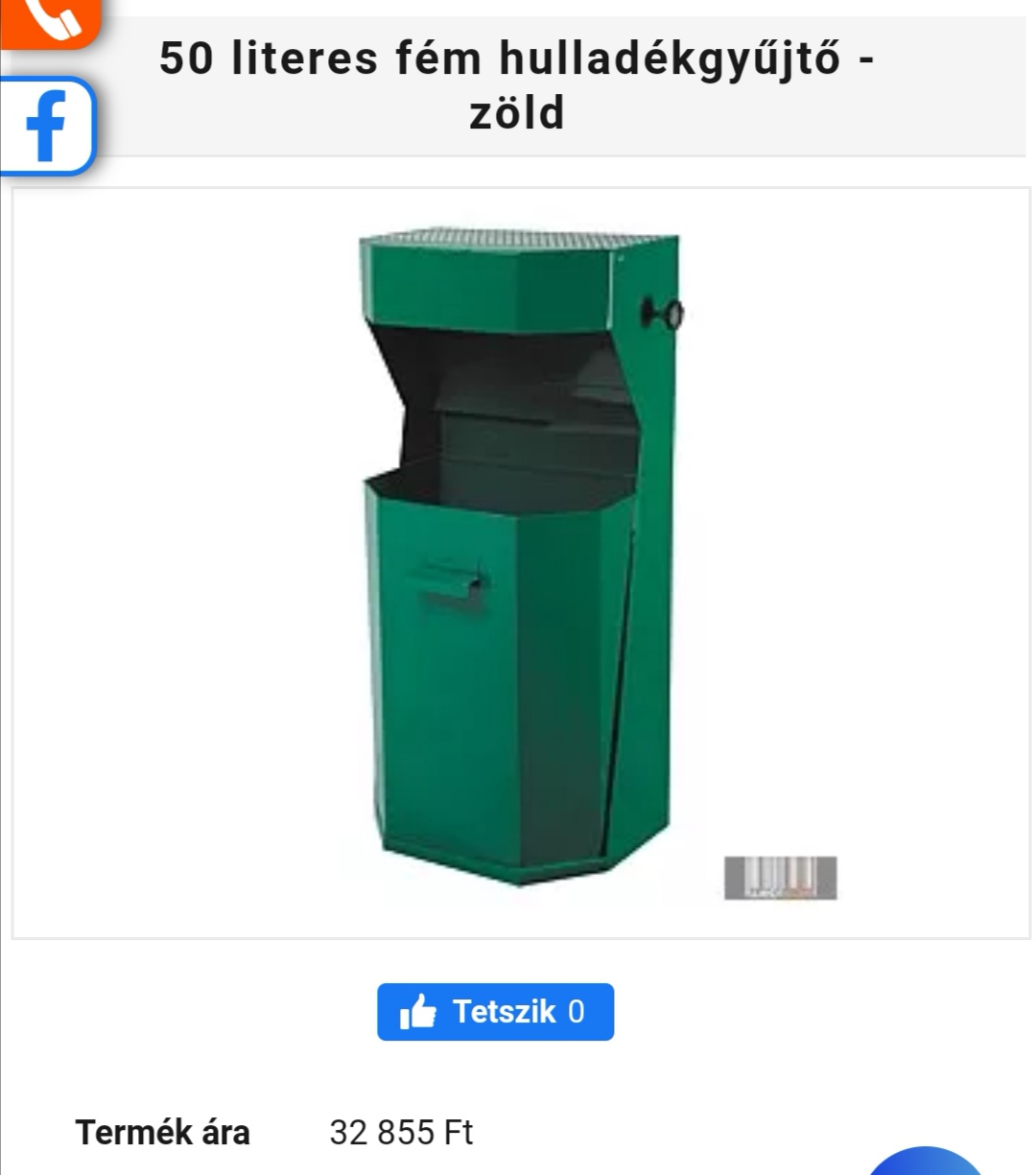 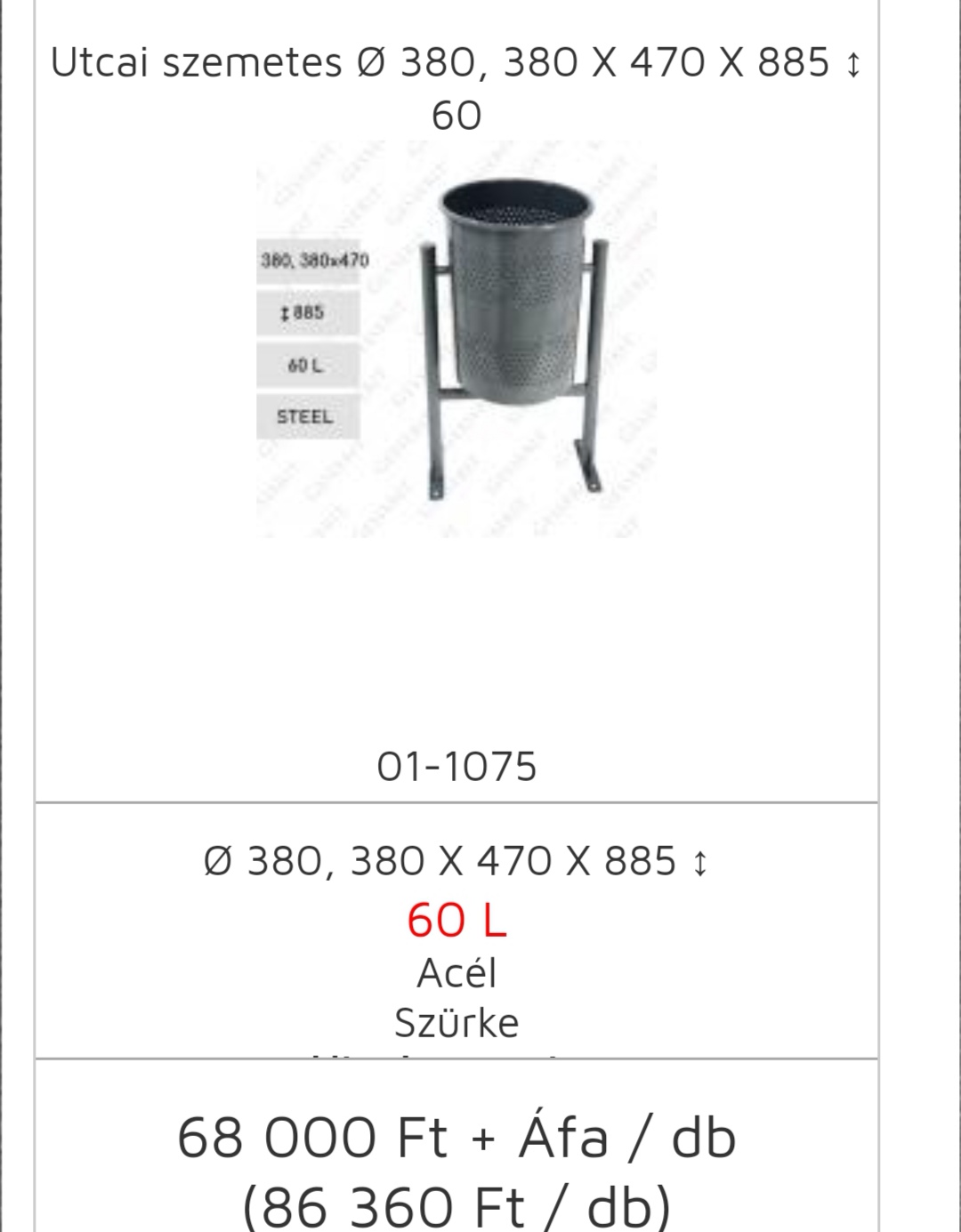 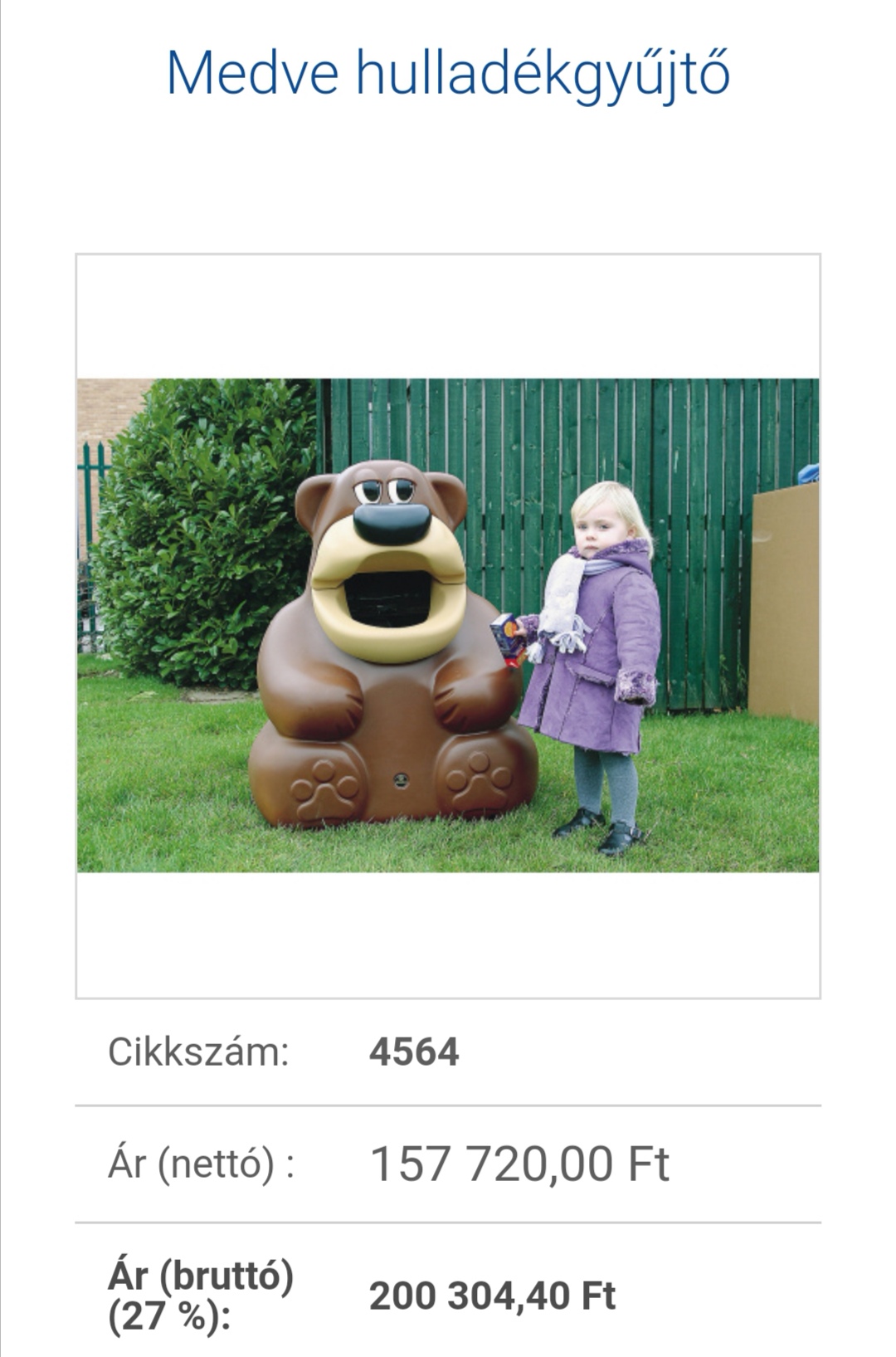 TípusBruttó egységár50 literes fém zöld hulladékgyűjtő32.855,- Ft60 literes acél szürke hulladékgyűjtő86.360,- Ft52 literes medve hulladékgyűjtő200.304,- Ft